Comportements et stratégies : comparer des quantités jusqu’à 10Comportements et stratégies : comparer des quantités jusqu’à 10Comportements et stratégies : comparer des quantités jusqu’à 10Comportements et stratégies : comparer des quantités jusqu’à 10L’élève retourne un domino, mais a de la difficulté à dire la suite numérique à partir de 1.« 1, 2, 4, 6, 5, 7 »L’élève dit la suite de dénombrement croissant, mais a de la difficulté à coordonner les noms des nombres avec l’action de compter (p. ex., il perd le compte, omet des points ou compte le même point plus d’une fois).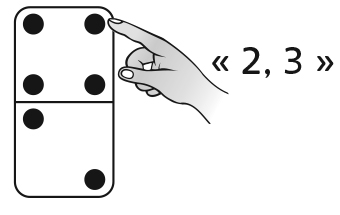 L’élève compare les quantités perceptiblement.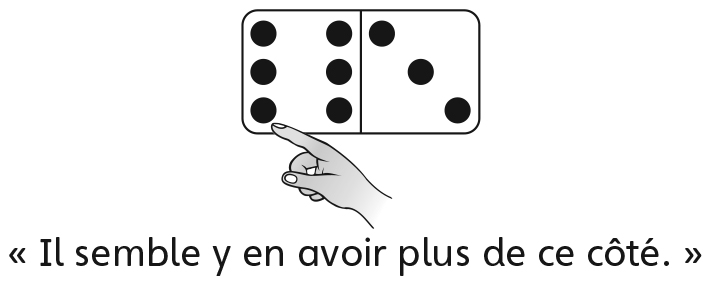 L’élève compare des quantités en utilisant la correspondance 
1 à 1.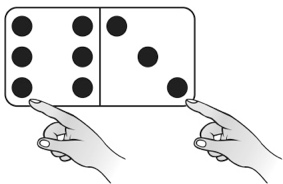 Observations et documentationObservations et documentationObservations et documentationObservations et documentationL’élève compare des quantités en comptant les objets.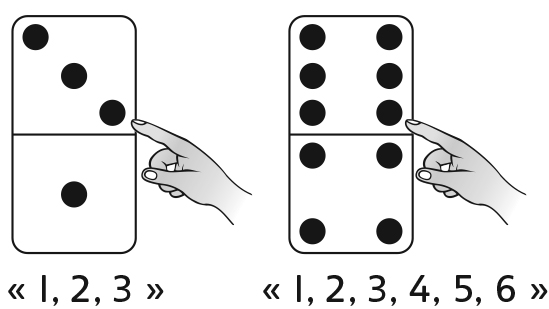 L’élève observe les regroupements pour comparer des quantités, sans compter par unités (subitisation conceptuelle).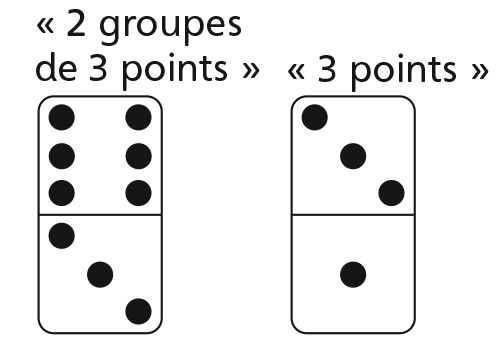 L’élève compare des quantités en utilisant des repères.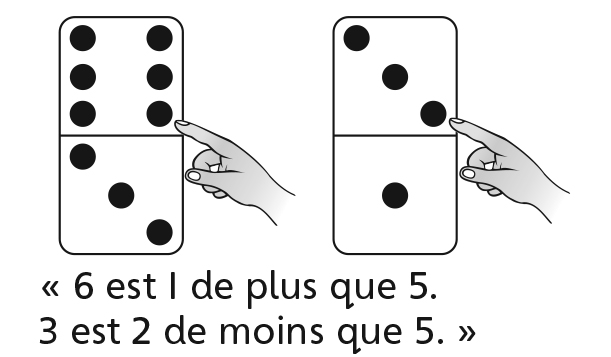 L’élève utilise des stratégies mentales et compare efficacement et correctement 
des quantités jusqu’à 10.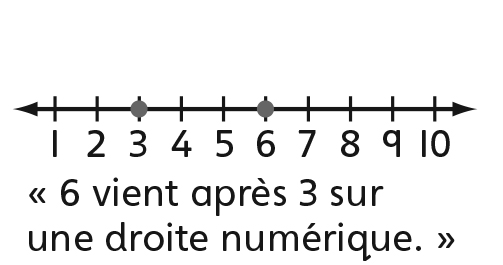 Observations et documentationObservations et documentationObservations et documentationObservations et documentation